Describe the structure and function of arteries, capillaries and veins.Compare the pulmonary and the systemic circuits.Label the heart. Show the direction of blood flow. Indicate which part is oxygenated blood and which is deoxygenated blood.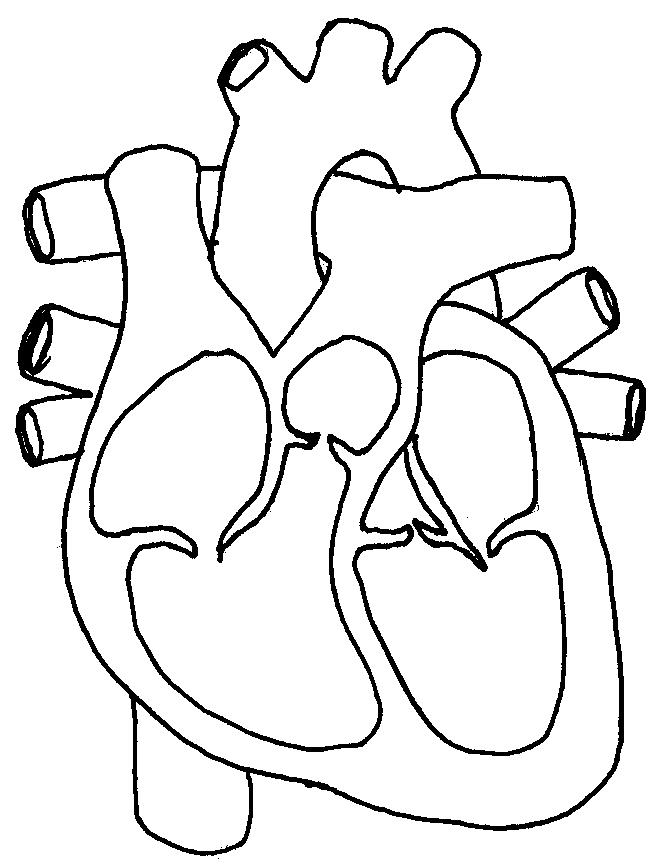 Describe the flow of blood in the heart.Explain how blood flows in the pulmonary circuit. Be sure to include oxygenated and deoxygenated blood.Explain how blood flows in the systemic circuit. Be sure to include oxygenated and deoxygenated blood. (Pick a body region and be specific)Compare and contrast the adult heart to the fetal heart.Describe the path of blood through the fetus.Explain the main differences between the fetus heart and the adult heart.Describe what would happen if the foramen ovale doesn’t close after birth.Why does chemical ingested by the mother seriously affect the baby? (hint: fetal circulation)Describe the function of the 4 types of valves. Where are they located? Which direction is the blood flowing?Explain how the heart beats using “lub” “dub”.Explain how the heart nervous tissue helps with contraction. Include the following terms: sinoatrial node, atrioventricular node, purkinje fibersUse the terms systole and diastole to explain the cardiac cycle (heartbeat)How is blood pressure measured? What is considered to be normal. Explain the difference in blood pressure in the arteries, capillaries and veins. Circulation ReviewAnatomy & Physiology 12 Name:Block:Date: